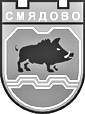  9820 гр. Смядово, пл. „Княз Борис І”№2; телефон: 05351/2033; факс: 05351/2226 Obshtina_smiadovo@abv.bg    www.smyadovo.bgУТВЪРЖДАВАМ:ИВАНКА ПЕТРОВА /п/Кмет на община Смядово04.01.2017 г.ВЪТРЕШНИ ПРАВИЛАЗА ПРЕДОСТАВЯНЕ НА ДОСТЪП ДО ОБЩЕСТВЕНА ИНФОРМАЦИЯ И ПОВТОРНО ИЗПОЛЗВАНЕ НА ИНФОРМАЦИЯ ОТ ОБЩЕСТВЕНИЯ СЕКТОР В ИЗПЪЛНЕНИЕ НА ЗДОИ В ОБЩИНСКА АДМИНИСТРАЦИЯ СМЯДОВООБЩИ ПОЛОЖЕНИЯЧл.1/1/ С тези правила се уреждат организацията и реда за изпълнение на задълженията на Община Смядово по Закона за достъп до обществена информация /ЗДОИ/.                                                                                              /2/ Не се предоставя достъп до обществена информация и повторно използване на информация от обществения сектор,събирана и съхранявана в Община Смядово,по ред различен от регламентирания в ЗДОИ и настоящите правила,освен ако в друг закон не е предвиден специален ред за търсене,получаване и разпространяване на такава информация.         Чл.2 Целта на тези вътрешни правила е да се удовлетвори правото на всеки гражданин на Република България /ФЛ и ЮЛ/, чужденец и лице без гражданство на достъп до обществения сектор, при спазване на законовия ред и на основата на принципите: 1. откритост, достоверност и пълнота на информацията;                        2.осигуряване на еднакви условия за достъп до обществена информация;  3.осигуряване на законност при търсенето и получаването на  обществена информация;                                                                                                                     4.защита на правото на информация;                                                                             5.защита на личната информация;                                                                        6.гарантиране на сигурността на обществото и държавата.Чл.3/1/ Предмет на тези правила е организацията,условията и редът  за предоставяне на достъп до обществена информация,както и за предоставяне на информация от обществения сектор за повторно използване по смисъла на Закона за достъп до обществена информация (ЗДОИ),създавана и съхранявана в администрацията на Община Смядово, свързана с обществения живот в Република България и даваща възможност на всеки български гражданин да си състави мнение относно дейността на общинската администрация в гр. Смядово./2/.Вътрешните правила се прилагат само за осигуряване достъп до обществена информация,която се създава, събира, съхранява и разпространява от Община Смядово ,която е обективирана върху хартиен, електронен или друг носител за информация, с която тя не разполага,но има данни за нейното местонахождение./3/.Тези правила не се прилагат за:                                                                              1.официална обществена информация, която е обнародвана;                                  2. класифицирана информация ,представляваща държавна тайна по смисъла на Закона за защита на класифицираната информация, определена Приложение №1 към закона;                                                                                                                                    3.класифицирана информация,представляваща служебна тайна;                                          4. лични данни, съгласно чл.2,ал.1 от за Закона за защита на лични данни и §1,т.2 от Закона за достъп до обществена информация;                                                        5. информация,предоставяна във връзка с административното обслужване на физическите и юридически лица;                                                                                              6. информация, която се съхранява в Държавния архивен фонд на Република България;                                                                                                                                    7. информация,която представлява търговска тайна или чието предоставяне или разпространяване би довело до нелоялна конкуренция между търговци;                                                                                                                    8. онази част от информацията,достъпът до която е ограничен по реда на чл.13,ал.2 от ЗДОИ,но за не повече от 2 години;                                                                      9. информация, която се предоставя по силата на друг нормативен акт.                      /4/. Достъпът до служебната обществена информация се ограничава, когато е:                                                                                                                            1. свързан  с оперативната подготовка на актовете на кмета на община Смядово и Общинския съвет;2. съдържа мнения и позиции във връзка с настоящи или предстоящи преговори,както и сведения,свързани с тях и подготвени от общинската администрация;Чл.4 Обществената информация, създавана и съхранявана в общинската администрация  е официална и служебна. Информацията е обществена, независимо от вида на нейния материален носител, включително съхранена като звукозапис или видеозапис.                1.Официална е информацията,която се съдържа в актовете на кмета на община Смядово при осъществяване на правомощията му.                      2.Служебна е информацията,която се събира,създава и съхранява във връзка с официалната информация,както и по повод дейността на общинската администрация.Чл.5 Осъществяването на правото на достъп до обществена информация не може да бъде насочено срещу правата и доброто име на други лица, както и срещу националната сигурност, обществения ред, народното здраве и морала.ОРГАНИЗАЦИЯ, ОСЪЩЕСТВЯВАНЕ И КОНТРОЛ НА РАБОТАТА ПО ПРИЛАГАНЕ НА ЗДОИЧл.6/1/ Кметът определя със заповед длъжностно лице, което отговаря пряко за организацията и осъществяването на дейността по предоставянето на обществена информация ./2/ Длъжностно лице по чл. 6/1/ приема регистрираните в Деловодство на Общината  заявления, след  резолюция от Кмета, изисква подготвянето на становища и документи от съответните отговорни служители от  всички звена на администрацията,приема подготвените отговори по заявленията,подготвя в писмен вид решенията и уведомленията,изпраща ги до заявителя ,окомплектова и архивира преписките по ЗДОИ ,предоставя информацията ,в това число на определеното място за преглед на информация./3/ Всички служители от общинска администрация съдействат на длъжностното лице по чл.6/1/ според своите функционални компетенции, като спазват законоустановените срокове и изисквания ./4/  Кметът определя  със заповед длъжностно лице за публикуване на информация в секция „Достъп до обществена информация “ на официалния сайт на община Смядово или на централно създадена и поддържана от МС платформа и Портал за отворени данни, съгласно изискванията на чл.15, 15а, 15б,15в,15г,16, 21,41ги др.от ЗДОИ, след съгласуване със Секретаря и  утвърждаване от кмета .На Портала се публикува информация, достъпът до която е свободен, по ред и начин, определен с наредба, приета от МС./5/ Всички служители от общинската администрация съдействат  на длъжностното лице по чл.6/4/ като му подават своевременно, съобразно своите компетенции, информацията във вид готов за публикуване,според утвърдените от МС стандарти и съгл. ЗДОИ.Чл.7 /1/ Приемане и регистриране на постъпилите заявления се осъществяват от 8.00 до17.00ч.от служител в Деловодството –в Центъра за административно обслужване със съдействието на определеното по чл. 6/1/ лице. Решенията по ЗДОИ съхраняват в Деловодството и в архива но Общината.  Всички преписки се съхраняват от длъжностното лице./2/ В сградата на общинска администрация – Смядово е определено място  за преглед на информацията – Заседателна зала в рамките на работното време  на длъжностното лице по чл.6/1/ от 8.00 до 12.00ч. и от 13.00 до 17.00ч./3/ Цялостната дейност по ЗДОИ се координира и контролира от секретаря на Общината.Чл. 8 /1/ В Община Смядово се води и поддържа регистър на всички заявления за достъп до обществена информация и за предоставяне за повторно използване на информация от обществения сектор, от начина по който са подадени.Чл.9 /1/ Достъпът до обществена информация се предоставя въз основа на писмено заявление по образец или заявление свободен текст, подадено лично, по пощата , по факс, по електронен път, или устно запитване ./2/ Заявлението се подава в  Деловодството  или на адреса но Община Смядово пл.“Княз Борис I“ №2  гр. Смядово или на  obshtina_smiadovo@abv.bg, факс 05351/2226./3/ Заявлението се счита за писмено и в случаите, когато е изпратено по факс, на обявени електронни адреси на Общината, както и от  01.06.2017 г. чрез Платформата за достъп до обществена информация  на МС. За подаване на заявление по електронен път не се изисква  електронен подпис.Чл. 10 /1/ / Заявлението за предоставяне на достъп до обществена информация съдържа:трите имена  на физическото лице или наименование и седалище на юридическото лице,от чието име се подава заявлението;адрес за кореспонденция, телефон за контакт и / или факс,е-mail адрес и др.описание на исканата информация / документи;предпочитаната форма за предоставяне информацията:преглед на оригинал или копие или чрез  публичен общодостъпен регистър;устна справка; копие материален носител  ( хартиен, технически  магнитен, електронен или друг носител,независимо от вида на записаното съдържание); копия,предоставени по електронен път.или интернет адрес, където се съхраняват  или са публикувани  данните В последния случай се определят и техническите параметри  за запис на информацията./2/  Заявлението за предоставяне на информация от обществения сектор за  повторно  използване  съдържа:1.трите имена на физическото лице, или наименование и седалище  на юридическото лице, от чието име се подава заявлението;               2.адрес за кореспонденция телефон за контакт или факс, е-mail адрес и др.               3. описание на исканата информация              4.предпочитана  форма за предоставяне на информация:  копие  на  магнитен  носител копие, предоставяно по електронен път, или  интернет адрес, където  се съхраняват  или са  публикувани данните.               /3/  Когато   заявлението  не  отговаря на  задължителните   изисквания,  то  се оставя  без разглеждане,  съгласно  чл.25,ал. 2от ЗДОИ.Чл.11 /1/  При регистрация  на  заявлението  се зарисват   в  регистъра задължително  трите имена  ФЛ  или седалището на ЮЛ,  както и адреса, и/или електронна поща  за кореспонденция, на  всеки  клиент  се предоставя   входящ   номер на  заявлението./2/  Бланки – образец на заявлението  по ЗДОИ- хартиен носител, се предоставят безплатно в ЦАО. Същата е публикувана  и може да се изтегли /разпечата от раздел  „Достъп до обществена информация “ на официалния сайт  на Общината.Чл.12 /1/  Община Смядово  предоставя  информация   от обществения сектор за повторно използване  във формат  и на език,  на който  тя е събрана,  съответно  създадена , или в друг  формат, по нейна преценка   и в отворен, машинночетим   формат, заедно  със съответните метаданни след  поискване със заявление  по чл.6,ал.2.Община Смядово  се задължава от 01.06.2017 г.да публикува на Платформата за достъп до обществена информация, създадена  и поддържана от МС, всички подадени чрез нея заявления, решенията по тях и  предоставената обществена  информация при спазване на защитата на лични данни на заявителя,съгл.ЗЗЛД. Публикуването на платформата се осъществява от определените длъжностни лица по чл.6/1/ и /4/ в законоустановените срокове./3/ Предоставянето на данните в отворен машинночетим  формат се осъществява в съответствие с целите метаданни чрез механизми за онлайн  достъп и в машинночетим формат или по друг подходящ начин.Чл. 13 /1/ Постъпилите  заявления се предават на Кмета на Община Смядово за резолюция в деня на регистрирането им./2/  Кметът насочва заявлението до Зам-кмета на Общината, който го пренасочва по компетентност до длъжностното лице,   за становище допустимо ли е заявлението и за подготовка на исканата  информация, във форма и вид,съгласно подаденото заявление.Чл. 14 Исканата информация може да се предоставя от длъжностното лице по чл.6/1/ веднага,когато тя е леснодостъпна,публично оповестена,предоставянето  й не изисква  по задълбочена преценка от страна на експерти,не засяга интереси на трети лица и не е необходимо технологично време за подготовката й.В тези случаи се съставя и подписва протокол  за  предоставяне на информацията  в два еднакви екземпляра от заявителя и представителя на общинската администрация.Чл. 15 /1/  зам.кмета или   служителят, до когото е резолирана преписката,в 7-срок от получаването  й предоставят на длъжностното лице по ЗДОИ исканата информация /документи/ или информират за следното:разполага ли общината с исканата информация ,представлява ли същата „обществена информация“ по смисъла на чл. 2 от  ЗДОИ и следва  ли да я предостави; частичен или пълен достъп ще бъде осигурен или ще бъде направен отказ;при искане за повторно използване  на информация,от обществения сектор –какви усилия се изискват  за  подготвянето й, в каква форма и по какъв начин  тя да се предостави; при искане за достъп  до обществена информация  - в какъв обем /форма да се предостави; необходимо ли е удължаване на срока за произнасяне  и по какви причини;имали данни за местонахождението на информацията,ако Общината от служителя разполага с нея,ще се препраща ли до съответен компетентен орган.   /2/  Всички документи за предоставяне  на пълен,частичен достъп или становище за отказ от предоставяне  на информацията, се съгласуват със заместник-кмета, който ги е подготвил, преди да се представят на Кмета от длъжностното лице по чл.6/1/.Чл. 16 /1/  В срок от до 14 дни след датата на регистриране на заявлението за достъп до обществена информация, в това число  и на информация за повторно ползване, Кметът  на Община Смядово, въз основа на предоставените становища и данни, взема  решение  за предоставяне или отказ  от  предоставяне на достъп  до исканата  обществена информация  или информация от обществения сектор за повторно използване./2/  Решението се изготвя  от отговорното длъжностно лице и се съгласува със:Секретаря или Заместник-кмета.  В решението се конкретизира  и описва информацията, до която  се предоставя пълен или частичен достъп./3/  Екземпляр от решението за достъп и исканата информация  се предоставя на заявителя  в желаната от него форма, на посочения адрес  за контакт или лично.За предоставената информация се съставя протокол по образец, който се подписва от заявителя и от длъжностното лице./4/  Когато заявителят е лице  със зрителни или слухово-говорни  увреждания,достъпът до обществена информация при възможност  се подготвя във форма,отговаряща на комуникативните му способности./5/ Предоставянето на информация се осъществява в предпочитана от заявителя  форма и/ или  в определена  от Кмета  при предвидените ЗДОИ обстоятелства.Допустимо е едновременно предоставяне в една или повече форми на достъп./6/  В  случай, че  формата на предоставяне е преглед на информацията на място,същата се предоставя на заявителя  в рамките  на работното време  на общината,на определеното  за  целта място  в Заседателната зала на административната сграда, в присъствието на служителя по чл. 6 /1/   или друг компетентен служител от съответното звено на администрацията, което разполага с исканата информация.В този случай се съставя и подписва протокол за предоставяне – в два еднакви екземпляра  - за заявителя и за Община Смядово./7/ В  случай, че  искането за достъп е устно, запитването се прави пред длъжностното лице по чл.6 /1/, след което длъжностното лице предава в Деловодството питането за регистриране в регистъра по установения ред, като се отбелязва в „ относно“, че е устно запитване.Чл. 17 /1/ Когато исканата информация не е точно и ясно формулирана,или формулирана много общо,компетентното длъжностно лице изисква допълнително уточнение от заявителя в законоустановените ред от по ЗДОИ срок./2/  Срокът по чл.28, ал. 1 от ЗДОИ започва да тече от датата на уточняване на предмета на исканата информация./3/  Ако заявителя не уточни предмета на исканата информация  30 дни от получаване на уведомлението, заявлението се оставя без разглеждане и се архивира по установения ред.Чл. 18 /1/  Срокът по чл.28,ал. 1 може да бъде удължен при спазване на изрично упоменатите случаи в Закона за достъп до обществена информация./2/  За всеки случай на удължаване на срока, заявителят се уведомява писмено от длъжностното лице по чл.6/1/.Чл. 19 /1/ Когато Общината не разполага с исканата информация, но има данни за нейното местонахождение, заявлението се препраща до компетентния орган  в 14-дневен срок  от регистрирането му, за което заявителят се уведомява  писмено./2/  В уведомлението задължително се посочват наименованието и адреса на съответния орган ФЛ ,или  ЮЛ.Чл. 20  Когато Общината не разполага с исканата  информация и няма данни за нейното местонахождение, на длъжностното лице подготвя писмено уведомление за това, което се изпраща,  съгласувано от Секретаря и юрист и подписано от Кмета,се изпраща до заявителя в  14-дневен срок. Чл. 21 /1/   Достъпът до обществена информация е безплатен.  /2/ Заявителят заплаща само разходите по предоставяне на обществена информация по нормативи , определени от министъра на финансите в Заповед №ЗМФ-1472/29.11.2011г. в Приходната каса на общината  /ЦАО/ или по банков път на обявената сметка на официалният сайт на ОБЩИНА СМЯДОВОIBAN: BG 81 STSA 9300 8497 6394 00
BIC: STSABGSF
При банка ДСК клон Смядово /3/   При предоставяне на информация използване, заявителят заплаща такса, съгласно тарифа , приета от Министерския съвет./4/  Информацията за нормативите /тарифите и начините на заплащане на разходите се оповестяват публично в Центъра за административно обслужване и на сайта на Община Смядово.Чл. 22 /1/  За  предоставянето на достъп до обществена информация и на информация за повторно използване се съставя протокол,в два еднакви екземпляра ,който се подписва от заявителя или  упълномощено  от него лице и от служителя на Общината, предоставил информацията./2/  Когато  заявителят е поискал информацията  да му бъде предоставена  по електронен  път и е посочил е-адрес за това , за предоставянето на информацията не се изисква протокол и не се заплащат разходи./3/  Когато  искането за предоставяне на информация за повторно използване е подадено по електронен път, на него се отговаря също по електронен път и не се изисква потвърждаване на получаването на отговора .Чл. 23 /1/ Всички решения, уведомления, писма и протоколи се регистрират  към основната преписка в регистъра  на общината./2/  Решенията уведомленията  и отговорите  по ЗДОИ се връчват лично срещу подпис срещу заявителя или упълномощено от него лице, или се изпращат по пощата с обратна разписка , или на посочен адрес.Чл. 24 Решенията за предоставяне на достъп или отказ до обществена информация, както и за предоставяне на информация от обществения сектор за повторно използване подлежат на обжалване пред административните съдилища или пред Върховния административен съд по реда на Административнопроцесуалния кодекс.Чл. 25 /1/ Длъжностното лице по чл.6/1/ изготвя:1.годишен отчет за постъпилите заявления за достъп до обществена информация в това число и за повторно използване на информация, който включва и данни за направените откази и причини за това ,като част от доклада на администрацията по чл.62,ал.1от Закона за администрацията;2. информация дейността по ЗДОИ;3.периодични справки за постъпилите заявления ,направените откази и и просрочени преписки по ЗДОИ при поискване от ръководството;4. информация, която се публикува периодично ,съгл,чл.15,ал.1от ЗДОИ на официалния сайт на общината и информационните табла в ЦАО./2/  Годишните отчети по ЗДОИ се публикуват на интернет страницата на Община Смядово в законноустановения срок./3/ Общината осигурява условия за улеснено търсене и предоставяне на информация от обществения сектор, като поддържа и публикува списъци с основните категории информация, документи и съответните метаданни чрез механизми за онлайн достъп в машинночетим формат или по друг подходящ начин./4/  Обществена информация  се публикува на интернет –страницата на община Смядово, след съгласуване със Секретаря на Общината.ДОПЪЛНИТЕЛНИ РАЗПОРЕДБИ§ Единствен. По смисъла на тези правила ,“ административно звено“ са дирекциите в отделите в общинска администрация Смядово.ЗАКЛЮЧИТЕЛНИ РАЗПОРЕДБИ  §1.Настоящите Вътрешни правила за предоставяне на достъп до обществена информация и повторно използване на информация от обществения сектор в изпълнение на ЗДОИ в общинска администрация Смядово са утвърдени от  Кмета на Община Смядово и влизат в сила от датата на утвърждаване  то им.§2. Всички  служители в общинска администрация са длъжни да се запознаят с тях и да ги спазват.§3.Правилата са отворена система и могат да се актуализират с цел доброто им функциониране  със Заповед на Кмета на Община Смядово.§4.Указания по прилагането им на Вътрешния правила възлагам на Секретаря Община Смядово.Приложения:Образец ,,Заявление за предоставяне на достъп до обществена информация” /Приложение №1/Технология за предоставяне на достъп до обществена информация /Приложение №2/Ценоразпис /Приложение №3/